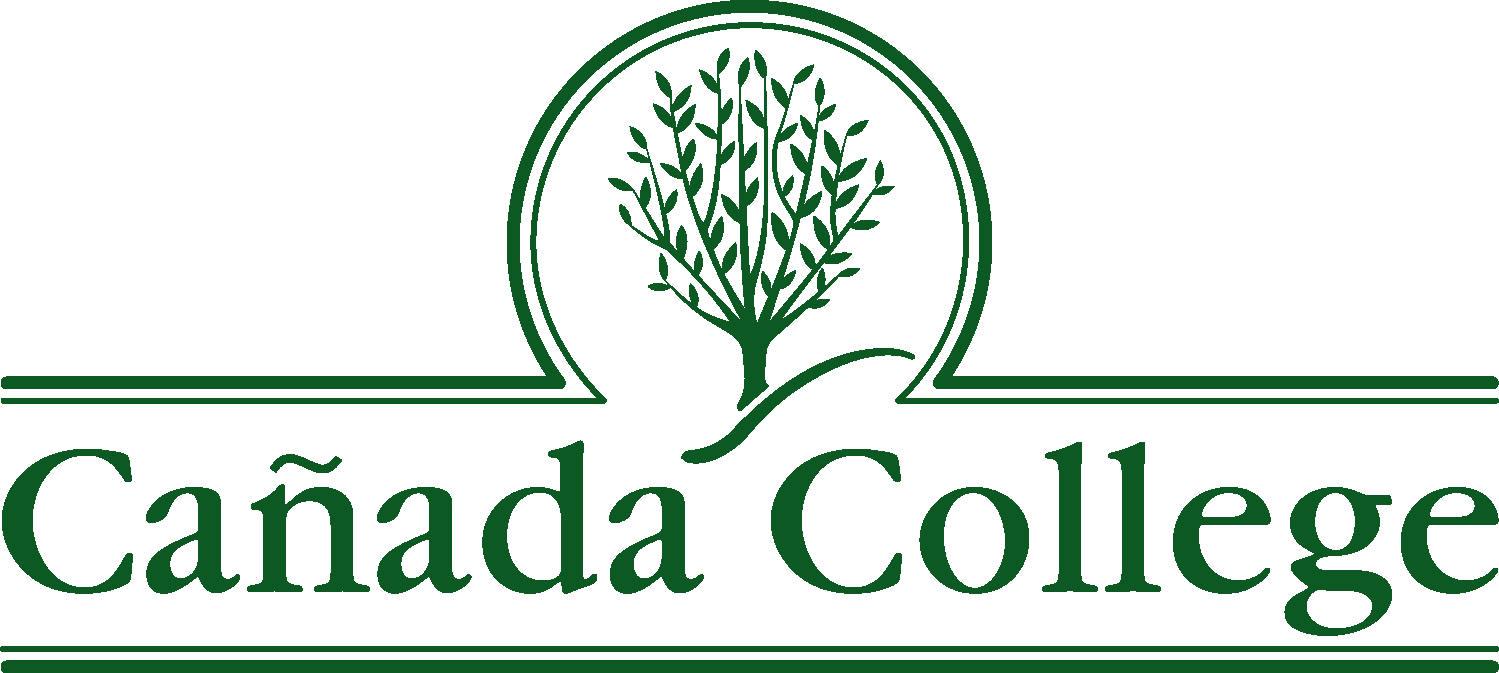 Instructional Planning CouncilAgendaFriday, 05/04/20129:00 am – 12:00 pm
Building 6, Room 112* PLEASE NOTE THE TIME CHANGE *Food & beverages will be provided.Upcoming MeetingMay 18AGENDA ITEMPRESENTERPROCESS1) Approval of AgendaSarah Perkins & Patty DilkoAction2) Approval of Minutes – 4/20/2012Sarah Perkins & Patty DilkoAction3) Business    9:00 am – 11:00 am    Annual Program Plan Feedback Session           Remember to bring your laptop!Sarah Perkins & Patty DilkoWork day11:00 am – 12:00 pmReview of Presidential Search ProcessPatty DilkoDiscussion4) Adjournment